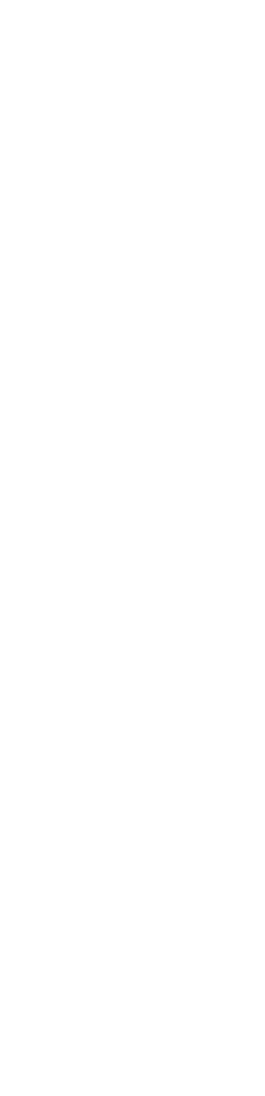 Miteinander aktiv – Broschüre der Deutschen Alzheimer Gesellschaft gibt Anregungen für den Alltag mit Menschen mit DemenzBerlin, 26. Februar 2018. Die Broschüre „Miteinander aktiv“ der Deutschen Alzheimer Gesellschaft gibt Anregungen für Aktivitäten und Beschäftigungen im Alltag für Menschen mit Demenz. Die Broschüre, die jetzt in 5. überarbeiteter Auflage neu gedruckt wurde, richtet sich insbesondere an Angehörige, die einen Menschen mit Demenz zu Hause betreuen. Vielen Demenzkranken fällt es schwer, sich selbst zu beschäftigen. Um Langeweile, Unzufriedenheit und Unruhe zu vermeiden, helfen Impulse von außen, die Körper und Geist anregen, die vorhandenen Fähigkeiten erhalten und Spaß machen. Hierzu gibt die Broschüre vielfältige Anregungen. Monika Kaus, die 1. Vorsitzende der Deutschen Alzheimer Gesellschaft, dazu: „Menschen mit Demenz wollen ihre Fähigkeiten nutzen, trotz Einschränkungen etwas Sinnvolles tun und dabei Freude haben. Dafür sind oft Anregungen von außen nötig. Mit der Broschüre möchten wir zu gemeinsamen Aktivitäten anregen, die Freude bereiten, ohne dass es zu Stress und Leistungsdruck kommt. Diese Vorschläge kommen aus der Praxis, von Angehörigen, Ehrenamtlichen und Profis, die große Erfahrungen bei der Begleitung Demenzkranker haben“.Je nach Möglichkeiten und Interessen können Angehörige und Erkrankte vielerlei rund um Haus und Garten tun, auf „Erinnerungsreisen“ oder reale Reisen gehen, Musik und Kultur genießen, alte Hobbys pflegen, neue Beschäftigungen entdecken oder inneren Frieden in der Religion und Spiritualität finden. Stets gilt es die Tätigkeiten so zu gestalten, dass Menschen mit Demenz weder über- noch unterfordert werden. Wichtig ist auch, dass Angehörige sich nicht selbst überfordern, indem sie pausenlos Freizeitaktivitäten organisieren.Die Broschüre wendet sich an Angehörige, die Menschen mit Demenz zu Hause betreuen und pflegen, sowie Freunde, Bekannte und Ehrenamtliche, die dabei unterstützen.Die Broschüre Deutsche Alzheimer Gesellschaft: Miteinander aktiv. Alltagsgestaltung und Beschäftigungen für Menschen mit Demenz. 5. Auflage 2018, 96 Seiten, 4 Euro. Bestelladresse siehe unten. Rezensionsexemplare sowie das Cover der Broschüre als Bilddatei stellen wir auf Wunsch gerne zur Verfügung. HintergrundIn Deutschland leben heute etwa 1,6 Millionen Menschen mit Demenzerkrankungen. Ungefähr 60 Prozent davon leiden an einer Demenz vom Typ Alzheimer. Die Zahl der Demenzkranken wird bis 2050 auf 3 Millionen steigen, sofern kein Durchbruch in der Therapie gelingt.Die Deutsche Alzheimer Gesellschaft e.V. Selbsthilfe Demenz Die Deutsche Alzheimer Gesellschaft e.V. Selbsthilfe Demenz ist ein gemeinnütziger Verein. Als Bundesverband von derzeit 134 Alzheimer-Gesellschaften, Angehörigengruppen und Landesverbänden vertritt sie die Interessen von Demenzkranken und ihren Familien. Sie nimmt zentrale Aufgaben wahr, gibt zahlreiche Broschüren heraus, organisiert Tagungen und Kongresse und unterhält das bundesweite Alzheimer-Telefon mit der Service-Nummer 01803 - 17 10 17 (9 Cent pro Minute aus dem deutschen Festnetz) oder 030 - 259 37 95 14 (Festnetztarif). Kontakt:
Deutsche Alzheimer Gesellschaft e.V. Selbsthilfe Demenz
Susanna Saxl 
Friedrichstraße 236, 10969 Berlin
Tel: 030 - 259 37 95 0
Fax: 030 - 259 37 95 29
E-Mail: info@deutsche-alzheimer.de 
Internet: www.deutsche-alzheimer.de 